Карта урока для организации занятий с использованиемэлектронного обучения и дистанционных образовательных технологий              Вопросы можно задать по адресу электронной почты:               o1ka@ro.ru 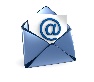 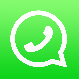 или в  мессенджере               WhattsApp:  +7 928 965 11 99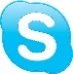                    в онлайн:               Skype        https://join.skype.com/h3dvDa2AQNi4с  10.20. до  10.50. (время фактического проведения урока), с  13.00. до  14.00.  (часы  неаудиторной  занятости,  проведение  индивидуальнойконсультации)Выполненное практическое задание необходимо предоставить в любом доступном формате (скан, фотография, документ MS Word; указывается вариант, которым владеет учитель и учащиеся (группы учащихся)):письмом на адрес электронной почты для обратной связи;сообщением в сообщением на странице  ВКонтакте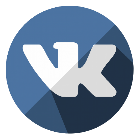 При отправке ответа в поле «Тема письма» и названии файла укажите свои данные: класс, учебный предмет, фамилию, имя и отчество.ПУБЛИЦИСТИЧЕСКИЙ СТИЛЬФункции (зачем?)-воздействие и убеждение с целью формирования какой-либо позиции; -побуждение к действию; -сообщение с целью привлечения внимания к важному вопросу.Основные стилевые особенностиДокументальная точность (говорится о реальных, а не вымышленных лицах, событиях);логичность;открытая оценочность и эмоциональность;призывность;сочетание экспрессивности и стандарта.Основные языковые средствасочетание книжной, в том числе сниженной, лексики;экспрессивные синтаксические конструкции (восклицательные и вопросительные предложения, парцелляции (деление высказывания на части, соответственно их смысловой значимости), риторические вопросы);изобразительно-выразительные средства языка (метафоры, сравнения, аллегории и т.п.).ЖанрыСтатья, очерк, репортаж, фельетон, интервью, ораторская речь, выступление на собрании                               Проблемный очерк– Мы перечислили основные жанры публицистики. А сегодня на уроке мы будем говорить об очерке, так как этот жанр является одним из распространенных в публицистике.– А с какой целью мы останавливаемся подробно именно на этом жанре публицистики?– Возможно, кто-то из вас станет работать журналистом, да и вообще, человеку с активной жизненной позицией необходимо умение высказывать мысли как в устной, так и в письменной форме. Именно этому мы с вами будем учиться сегодня на уроке.– Что такое проблемный очерк? Это отношение человека к социально-значимым вопросам: политическим, экономическим, морально-этическим.– Различают очерк путевой, очерк портретный и проблемный очерк.– Сегодня мне хотелось бы познакомить вас с жанром “ проблемный очерк”. Поэтому цель нашего урока – познакомиться с содержанием и особенностями проблемного очерка– Ответьте на такие вопросыКак строится проблемный очерк?На основе рассуждения. Следовательно, должно быть вступление, то есть тезис. Основная часть- доказательная база тезиса (аргументация) и вывод.                                          Анализ текста.Автор этого текста – Василий Михайлович Песков. Русский писатель, журналист.Святые (эпитет) места.Любовь к Родине. Что означают эти слова? Я вспоминаю свой первый приезд в Москву. Сойдя утром с поезда, я отправился на Красную площадь. Мимо, торопливо рассуждая о пустяках, шли люди. (инверсия) Меня удивляло, что никто из них не испытывает трепета (метафора) к этому священному ( эпитет) месту. Я дождался открытия собора Василия Блаженного. Запомнились камни (инверсия) на лестнице ( метонимия), по которым прошло столько людей. А ведь ( сниженная лексика) перед войной появилась идея(инверсия) снести собор и расширить Красную площадь. К счастью (вводное слово), храм не сломали. Сегодня и Красная площадь, и храм Василия Блаженного – священные для россиян места. Поскольку (подчинительный союз со значением следствия) древние мастера свой талант могли выразить лишь строя храмы, соборы, монастыри, то, сохраняя их, мы сохраняем и память об этих мастерах. В суете ежедневных дел (метафора) мы обязательно должны помнить свои истоки (метафора), ибо (книжная лексика) наше прошлое и окружающий нас мир мы называем одним словом – отечество, любовь к которому нужно обязательно воспитывать…(По В. Пескову)– Можно ли считать этот текст проблемным очерком? Аргументируйте свой ответ.– А теперь определите проблему, которую поднимает Василий Песков в своём тексте.(Отношение к святым местам.)– Определите тему текста?(Тема исторической памяти.)– Считаете ли вы актуальной, важной тему, поднятую автором?– Если перед нами проблемный очерк, то этот текст должен быть построен по типу рассуждения.Докажите, что текст Пескова – рассуждение.– Какие средства выразительности характерны для этого текста? Выпишите их.Вывод.– Итак, мы с вами проанализировали проблемный очерк, определили его отличительные особенности.Домашняя работа. Докажите, что данный текст - проблемный очерк, аргументируйте свой ответ. УчительКошевая Ольга ВикторовнаПредметРодной русский Класс9  класс «А»Дата проведения урока19.05.20.Тема урокаПублицистический стиль. Проблемный  очерк.Основные изучаемые вопросыСтили речи.Проблемный очерк.Ссылка на эл. платформу   WhattsApp:  +7 928 965 11 99Тип урокаОфлайн Форма обратной связиПисьменные работыЗаданияЗаданияЧтение конспекта урока.Разбор текста.Домашнее заданиеДокажите, что данный текст - проблемный очерк, аргументируйте свой ответ. Критерии оцениванияВыполнение упражнения. «5» - 0 ошибок;«4»-2 ошибки;«3»- 3-8 ошибок.